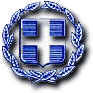 ΕΛΛΗΝΙΚΗ ΔΗΜΟΚΡΑΤΙΑΝΟΜΟΣ ΣΑΜΟΥ                                                   		 ΔΗΜΟΣ ΙΚΑΡΙΑΣ                                          	 		Αριθμ. Πρωτ. :  4938 / 2022                                                                                                                             23/9/2022ΓΡΑΦΕΙΟ ΔΗΜΑΡΧΟΥ.                                       		                                       		Άγιος Κήρυκος Ικαρίας                   Ταχ. Κώδικας : 83300Τηλ. :   2275350401,-409                                                   Fax  :   2275022215Email: dak2@otenet.grΠΡΟΣΚΛΗΣΗ    20η/2022ΠΡΟΣ ΤΑ ΜΕΛΗ ΤΗΣ ΟΙΚΟΝΟΜΙΚΗΣ ΕΠΙΤΡΟΠΗΣ:  1. ΚΑΛΑΜΑΡΑ   Νικόλαο                      		 2. ΠΟΛΙΤΗ Σωτήρη 	        	 3. ΡΑΠΤΗ   Φώτιο4. ΤΣΑΝΤΕ   Φίλιππο                         5. ΚΑΡΙΜΑΛΗ ΛΑΡΔΑ   Βασιλική                                    6.  ΠΕΡΡΗ Κωνσταντίνο   ΚΟΙΝ: κ.  Χιώτη  Εμμανουήλ, δημοτικό υπάλληλο για την τήρηση των πρακτικών.ΘΕΜΑ:  «Πρόσκληση σύγκλησης 20ης -2022  συνεδρίασης της Οικονομικής Επιτροπής του Δήμου Ικαρίας»    Καλείστε να προσέλθετε στην συνεδρίαση της  Οικονομικής Επιτροπής  του Δήμου Ικαρίας,  που θα γίνει δια ζώσης, την Τρίτη 27 Σεπτεμβρίου2022  και ώρα 11:00 μ.μ.  για συζήτηση και λήψη αποφάσεων στα παρακάτω θέματα .ΘΕΜΑΤΑ:Συζήτηση και λήψη απόφασης για την έγκριση μελέτης 28/2022 αντικατάσταση δικτύου ύδρευσης Ακαμάτρας» Προϋπολογισμού δαπάνης 272.000 €.Συζήτηση και λήψη απόφασης για την Απόφαση για υποβολή πρότασης στο ΥΠΟΥΡΓΕΙΟ ΠΕΡΙΒΑΛΛΟΝΤΟΣ ΚΑΙ ΕΝΕΡΓΕΙΑΣ ΠΥΛΩΝΑΣ ΑΝΑΚΑΜΨΗΣ 1 «ΠΡΑΣΙΝΗ ΜΕΤΑΒΑΣΗ» ΑΞΟΝΑ ΠΡΟΤΕΡΑΙΟΤΗΤΑΣ 1.4 «Αειφόρος χρήση των πόρων, ανθεκτικότητα στην κλιματική αλλαγή και διατήρηση της βιοποικιλότητας» Ο ΟΠΟΙΟΣ ΣΥΓΧΡΗΜΑΤΟΔΟΤΕΙΤΑΙ ΑΠΟ ΤΟ Ταμείο Ανάκαμψης και Ανθεκτικότητας ΜΕ ΤΙΤΛΟ «α. Υποδομές παροχής νερού β. Τηλεμετρία-Έργα τηλεχειρισμού για τον εντοπισμό διαρροών σε δίκτυα ύδρευσης γ. Προμήθεια ψηφιακών μετρητών νερού δ. Μονάδες αφαλάτωσης»Συζήτηση και λήψη απόφασης για την έγκριση μελέτης  ΑΡ. ΜΕΛ.  17/2022 ΑΣΦΑΛΤΟΣΤΡΩΣΕΙΣ ΔΡΟΜΩΝ ΔΕ ΑΓΙΟΥ ΚΗΡΥΚΟΥ» Προϋπολογισμού δαπάνης 163.983,46   €.Συζήτηση και λήψη απόφασης για την Έγκριση των όρων  Διακήρυξης Ανοικτής Διαδικασίας Μέσω του Εθνικού Συστήματος Ηλεκτρονικών Δημοσίων Συμβάσεων (Ε.Σ.Η.ΔΗ.Σ.) για την επιλογή Αναδόχου Κατασκευής Έργου ΑΣΦΑΛΤΟΣΤΡΩΣΕΙΣ ΔΡΟΜΩΝ ΔΕ ΑΓΙΟΥ ΚΗΡΥΚΟΥ Προϋπολογισμού δαπάνης 163.983,46   €.Συζήτηση και λήψη απόφασης Περί έγκρισης της 115/2022 Απόφασης Δημάρχου για ορισμό δικηγόρου, για άσκηση ενδίκων μέσων.Συζήτηση και λήψη απόφασης Περί έγκρισης της 117/2022 Απόφασης Δημάρχου Ανάθεση εκπροσώπησης του  Δήμου Ικαρίας ενώπιον του Διοικητικού Εφετείου Πειραιά.Συζήτηση και λήψη απόφασης Περί έγκρισης της 118/2022 Απόφασης Δημάρχου Ανάθεση εκπροσώπησης του Τριμελούς Διοικητικού Εφετείου Πειραιά ΡΒΗΦΩΕ4-10ΤΣυζήτηση και λήψη απόφασης περί δέσμευσης πίστωσης για διαφημιστική προβολή του Δήμου σε 40λεπτη εκπομπή στην κρατική τηλεόραση.Συζήτηση και λήψη απόφασης περί 3ης αναμόρφωσης προϋπολογισμού του Δήμου ΙκαρίαςΣυζήτηση και λήψη απόφασης για ορισμό συμβολαιογράφου για την αποδοχή κληρονομιάς Στεφανάδη.Συζήτηση και λήψη απόφασης για ορισμό συμβολαιογράφου για την σύναψη σύμβασης επενδυτικού δανείου με το ταμείο παρακαταθηκών και δανείων για το έργο  του Δήμου Ικαρίας με τίτλο «Ασφαλτόστρωση αγροτικού δρόμου Βαώνης και Κέρος-Λαρισέ του Δήμου Ικαρίας» στο Πρόγραμμα «ΑΝΤΩΝΗΣ ΤΡΙΤΣΗΣ».Συζήτηση και λήψη απόφασης για την έγκριση στατιστικών  πινάκων πορείας Α εξαμήνου έτους 2022Ο ΠΡΟΕΔΡΟΣ ΤΗΣ        ΟΙΚΟΝΟΜΙΚΗΣ ΕΠΙΤΡΟΠΗΣ             ΚΑΛΑΜΠΟΓΙΑΣ ΝΙΚΟΛΑΟΣ